Początek formularzaDół formularzaOgłoszenie nr 337430 - 2016 z dnia 2016-11-07 r. Kraków: Montaż instalacji przeciwpożarowej w zakresie instalacji wysokociśnieniowej mgły wodnej w lewym i prawym skrzydle budynku głównego w Domu Pomocy Społecznej im. L. i A. Helclów w Krakowie.
OGŁOSZENIE O UDZIELENIU ZAMÓWIENIA - Zamieszczanie ogłoszenia: obowiązkowe. Ogłoszenie dotyczy: zamówienia publicznego Zamówienie dotyczy projektu lub programu współfinansowanego ze środków Unii Europejskiej nie Nazwa projektu lub programuZamówienie było przedmiotem ogłoszenia w Biuletynie Zamówień Publicznych: tak 
Numer ogłoszenia: 309150Ogłoszenie o zmianie ogłoszenia zostało zamieszczone w Biuletynie Zamówień Publicznych: tak 
Numer ogłoszenia: 309832,309848, 314252, 315445SEKCJA I: ZAMAWIAJĄCYPostępowanie zostało przeprowadzone przez centralnego zamawiającegonie Postępowanie zostało przeprowadzone przez podmiot, któremu zamawiający powierzył/powierzyli przeprowadzenie postępowania nie Postępowanie zostało przeprowadzone wspólnie przez zamawiających nie Postępowanie zostało przeprowadzone wspólnie z zamawiającymi z innych państw członkowskich Unii Europejskiej nie W przypadku przeprowadzania postępowania wspólnie z zamawiającymi z innych państw członkowskich Unii Europejskiej – mające zastosowanie krajowe prawo zamówień publicznych::
Informacje dodatkowe:I. 1) NAZWA I ADRES: Dom Pomocy Społecznej im. L. A. Helclów, krajowy numer identyfikacyjny 000293172, ul. ul. Helclów  2, 31-148  Kraków, państwo Polska, woj. małopolskie, tel. 126330828, faks 126343151, e-mail sekretariat@dpshelclow.pl
Adres strony internetowej (URL): www.dpshelclow.plI. 2) RODZAJ ZAMAWIAJĄCEGO:Administracja samorządowa I.3) WSPÓLNE UDZIELANIE ZAMÓWIENIA (jeżeli dotyczy): Podział obowiązków między zamawiającymi w przypadku wspólnego udzielania zamówienia, w tym w przypadku wspólnego przeprowadzania postępowania z zamawiającymi z innych państw członkowskich Unii Europejskiej (jeżeli zamówienie zostało udzielone przez każdego z zamawiających indywidualnie informacja w sekcji I jest podawana przez każdego z zamawiających, jeżeli zamówienie zostało udzielone w imieniu i na rzecz pozostałych zamawiających w sekcji I należy wskazać który z zamawiających zawarł umowę): SEKCJA II: PRZEDMIOT ZAMÓWIENIA II.1) Nazwa nadana zamówieniu przez zamawiającego: Montaż instalacji przeciwpożarowej w zakresie instalacji wysokociśnieniowej mgły wodnej w lewym i prawym skrzydle budynku głównego w Domu Pomocy Społecznej im. L. i A. Helclów w Krakowie.Numer referencyjny (jeżeli dotyczy): DPS/ZP/2522/2532/ZP/RB/ 12N /2016II.2) Rodzaj zamówienia:Roboty budowlane II.3) Krótki opis przedmiotu zamówienia (wielkość, zakres, rodzaj i ilość dostaw, usług lub robót budowlanych lub określenie zapotrzebowania i wymagań ) a w przypadku partnerstwa innowacyjnego - określenie zapotrzebowania na innowacyjny produkt, usługę lub roboty budowlane: Przedmiot zamówienia obejmuje wykonanie robót budowlanych polegający na montażu instalacji przeciwpożarowej w zakresie instalacji wysokociśnieniowej mgły wodnej w lewym i prawym skrzydle budynku głównego w Domu Pomocy Społecznej im. L. i A. Helclów w Krakowie ” w zakresie : 1) wykonanie pompowni, 2) wykonanie kompletnej instalacji w piwnicy, 3) wykonanie pionów instalacji dla pozostałych kondygnacji . PRZEDMIOTU ZAMÓWIENIA OBEJMUJE: 1) Wykonanie robót budowlanych– zgodnie z informacjami zawartymi w Projekcie wykonawczym z wyłączeniem rozprowadzenia instalacji od pionów do pomieszczeń i kondygnacji na parterze oraz 1 , 2 i 3 piętrze . 2) Szczegółowy zakres zamówienia obejmuje zarówno dostawę jak też montaż instalacji oraz wykonanie wszystkich niezbędnych badań i uzgodnień dopuszczających instalację do bezpiecznego i zgodnego z przeznaczeniem użytku. Ponadto wykonawca dokona naprawy uszkodzonych podczas montażu tynków oraz odmaluje ściany w miejscu naprawianych tynków. 3) Pozostałe warunki realizacji przedmiotu zamówienia:a) Wszystkie urządzenia i elementy instalacji wysokociśnieniowej mgły wodnej mają posiadać na dzień składania ofert: dopuszczenie do stosowania na terenie Polski lub Unii Europejskiej oraz Certyfikaty lub atesty potwierdzające możliwość wykorzystania do ochrony przeciwpożarowej na terenie Polski, uznawane i dopuszczone przez Państwową Straż Pożarną, Instalacja wysokociśnieniowej mgły wodnej ma być przystosowana do wykorzystania w budynku mieszkalnym lub użyteczności publicznej lub szpitalu, c) Wszystkie materiały i urządzenia użyte do wykonania instalacji mają być fabrycznie nowe, nieużywane. d) Wszystkie urządzenia i elementy instalacji wysokociśnieniowej mgły wodnej mają stanowić jeden system jednego producenta urządzeń i stanowić kompatybilną całość po zamontowaniu, e) Budynek w czasie trwania robót budowlanych nie zostanie wyłączony z użytku – Zamawiający będzie udostępniał Wykonawcy pomieszczenia Domu, w których będą przeprowadzane roboty, zgodnie z harmonogramem robót, ustalonym pomiędzy Zamawiającym a Wykonawcą robót. Wykonawca winien uwzględnić utrudnienia z tym związane, f) Uwaga: instalacje, rury i tryskacze mają mieć kolor biały. 4) Szczegółowy zakres robót budowlanych do wykonania opisano w Projekcie wykonawczym, oraz STiWOR - stanowiących Załącznik Nr 8 i Nr 9 do SIWZ z wyłączeniem rozprowadzenia instalacji od pionów do pomieszczeń i korytarzy na parterze oraz 1, 2, 3 piętrze. II.4) Informacja o częściach zamówienia:
Zamówienie podzielone jest na części:Nie II.5) Główny Kod CPV: 45000000-7
Dodatkowe kody CPV: 44540000-1, 45450000-6, 44482000-2SEKCJA III: PROCEDURA III.1) TRYB UDZIELENIA ZAMÓWIENIA Przetarg nieograniczony III.2) Ogłoszenie dotyczy zakończenia dynamicznego systemu zakupów III.3) Informacje dodatkowe: SEKCJA IV: UDZIELENIE ZAMÓWIENIA IV.9) UZASADNIENIE UDZIELENIA ZAMÓWIENIA W TRYBIE NEGOCJACJI BEZ OGŁOSZENIA, ZAMÓWIENIA Z WOLNEJ RĘKI ALBO ZAPYTANIA O CENĘ IV.9.1) Podstawa prawna
Postępowanie prowadzone jest w trybie   na podstawie art.  ustawy Pzp. 

IV.9.2) Uzasadnienia wyboru trybu 
Należy podać uzasadnienie faktyczne i prawne wyboru trybu oraz wyjaśnić, dlaczego udzielenie zamówienia jest zgodne z przepisami. 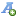 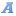 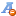 